 Podaljšano bivanje, 24. 3. 2020, 3. r, 4. r. , 5. r.                                                DRUŽABNE  IGRE  Ko je slabo vreme, so družabne igre izvrstna prostočasna dejavnost. Jih rad igraš ?  Seveda, saj se ob njih rad smejiš, razmišljaš, govoriš, poslušaš, deliš in sploh  preživljaš prosti čas z          ljudmi, ki so ti blizu. K igranju iger povabi še ostale družinske člane. Družabne igre nas učijo, da ni   treba obupati, da je potrebno vztrajati, in že v nekaj potezah nam lahko uspe. Družabne  igre imajo   vedno pravila, ki jih moramo upoštevati, tako v igri sami, kot v sodelovanju s soigralci.  Prilagam seznam družabnih iger, nekatere že imaš, nekatere si lahko morda izposodiš:     Lovljenje ribic, Lov na diamant, Tik tak Boom, Ugani kdo,4 v vrsto, Operacija, Twister,                        Spomin, Človek ne jezi se, Krokodilji zdravnik, Črni Peter, Osel, Enka, Ne zbudi očka,  Naj vam igre prinesejo polno smeha in druženja v družini.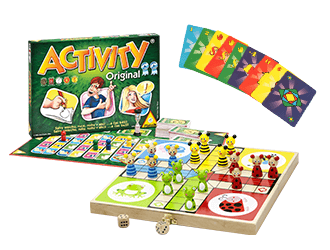                                         IZDELAVA  PTICE  IZ BARVNEGA PAPIRJA   Včeraj si opazoval ptice, danes lahko kakšno izdelaš. Dajem ti predlog, lahko si seveda      ustvarjalen in delaš po svoji zamisli.                             Potrebuješ barvni papir, svinčnik, lepilo, škarje, vrvico. S svinčnikom in šablono narišeš na    barvni papir  tri različne velike kroge.  Dva večja prepognemo na polovico, najmanjši nam služi    za  glavo ptice.  Dva večja prepognemo na polovico, najmanjši nam služi za glavo ptice.    Manjši prepognjen krog prilepimo za krilo ptice na večji prepognjen krog. Trup ptice pa na rob    kroga glave ptice. Iz papirja izrežemo še noge v obliki trikotnika, kljun in manjša kroga za oči.    Vse prilepimo na ptico.    Če želimo ptico obesiti na vrvico, pa ji izdelamo še drugo krilo in krog za glavo ptice.    Zavežemo vrvico in ptico lahko obesimo na pano, okno, vejo,..    Naredimo luknjico skozi krila in potegnemo vrvico skozi njo.    Zavežemo vrvico in ptico lahko obesimo na pano, okno, vejo,...    Če želiš izdelaš več ptic in z njimi okrasiš svojo sobo.     Uspešno izdelavo ti  želim.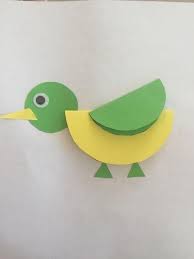 